Татьяна В.девочка родилась в октябре 2004 года. 
Возможные формы устройства: попечительство 
Братья/сестры: несовершеннолетних братьев и сестер не имеетГруппа здоровья: II
Татьяна – тихая и спокойная, разносторонняя и любознательная девочка. Очень аккуратная, следит за своим внешним видом, у нее всегда и везде порядок. Таня очень общительная и контактная, отзывчива на просьбы, всегда готова помочь. Таня активно участвует в общественных мероприятиях, зачастую является их организатором. Таня Татьяне нужна заботливая семья.Причина отсутствия родительского попечения со стороны матери: умерлаПричина отсутствия родительского попечения со стороны отца:в графе "отец" свидетельства о рождении стоит прочерк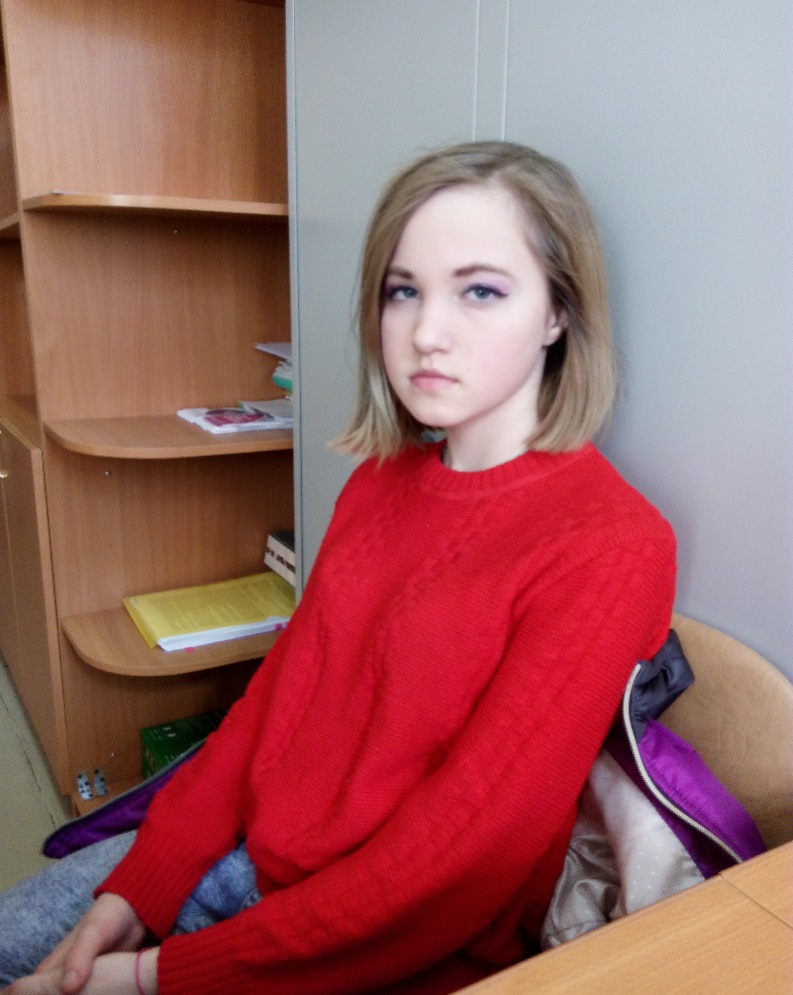 